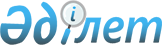 О внесении изменений в решение Жаркаинского районного маслихата от 27 декабря 2021 года № 7С-23/2 "О бюджетах города Державинск, сельских округов и сел Жаркаинского района на 2022-2024 годы"Решение Жаркаинского районного маслихата Акмолинской области от 1 декабря 2022 года № 7С-40/2
      В соответствии с статьей 109-1 Бюджетного кодекса Республики Казахстан, пунктом 2-7 статьи 6 Закона Республики Казахстан "О местном государственном управлении и самоуправлении в Республике Казахстан", Жаркаинский районный маслихат РЕШИЛ:
      1. Внести в решение Жаркаинского районного маслихата "О бюджетах города Державинск, сельских округов и сел Жаркаинского района на 2022-2024 годы" от 27 декабря 2021 года № 7С-23/2 следующие изменения:
      пункт 1 изложить в новой редакции:
      "1. Утвердить бюджет города Державинск на 2022-2024 годы, согласно приложениям 1, 2 и 3 соответственно, в том числе на 2022 год в следующих объемах:
      1) доходы – 89231,7 тысяч тенге, в том числе:
      налоговые поступления – 43232,9 тысяч тенге;
      неналоговые поступления- 41,2 тысяч тенге;
      поступления от продажи основного капитала – 7000,0 тысяч тенге;
      поступления трансфертов – 38957,6 тысяч тенге;
      2) затраты – 95725,7 тысяч тенге;
      3) сальдо по операциям с финансовыми активами - 0 тенге;
      4) дефицит (профицит) бюджета - -6494,0 тысяч тенге;
      5) финансирование дефицита (использование профицита) бюджета – 6494,0 тысяч тенге.
      Учесть, что в бюджете города Державинск на 2022 год предусмотрены бюджетные субвенций, передаваемые из районного бюджета в сумме 14556,0 тысяч тенге.
      Учесть, что в бюджете города Державинск на 2022 год предусмотрены целевые текущие трансферты, передаваемые из районного бюджета в сумме 24401,6 тысяч тенге.";
      пункт 2 изложить в новой редакции:
      "2. Утвердить бюджет Валихановского сельского округа на 2022-2024 годы, согласно приложениям 4, 5 и 6 соответственно, в том числе на 2022 год в следующих объемах:
      1) доходы – 36055,7 тысяч тенге, в том числе:
      налоговые поступления – 264,0 тысяч тенге;
      поступления трансфертов – 35791,7 тысяч тенге;
      2) затраты – 39440,7 тысяч тенге;
      3) сальдо по операциям с финансовыми активами - 0 тенге;
      4) дефицит (профицит) бюджета - -3385,0 тысяч тенге;
      5) финансирование дефицита (использование профицита) бюджета - 3385,0 тысяч тенге.
      Учесть, что в бюджете Валихановского сельского округа на 2022 год предусмотрены бюджетные субвенций, передаваемые из районного бюджета в сумме 15178,0 тысяч тенге.
      Учесть, что в бюджете Валихановского сельского округа на 2022 год предусмотрены целевые текущие трансферты, передаваемые из районного бюджета в сумме 20613,7 тысяч тенге.";
      пункт 3 изложить в новой редакции:
      "3. Утвердить бюджет Костычевского сельского округа на 2022-2024 годы, согласно приложениям 7, 8 и 9 соответственно, в том числе на 2022 год в следующих объемах:
      1) доходы – 22562,4 тысячи тенге, в том числе:
      налоговые поступления – 1228,7 тысяча тенге;
      неналоговые поступления- 191,7 тысяч тенге;
      поступления от продажи основного капитала – 64,1 тысяч тенге;
      поступления трансфертов – 21077,9 тысяча тенге;
      2) затраты – 23349,4 тысячи тенге;
      3) сальдо по операциям с финансовыми активами - 0 тенге;
      4) дефицит (профицит) бюджета - -787,0 тысяч тенге;
      5) финансирование дефицита (использование профицита) бюджета - 787,0 тысяч тенге.
      Учесть, что в бюджете Костычевского сельского округа на 2022 год предусмотрены бюджетные субвенций, передаваемые из районного бюджета в сумме 13898,0 тысячи тенге.
      Учесть, что в бюджете Костычевского сельского округа на 2022 год предусмотрены целевые текущие трансферты, передаваемые из районного бюджета в сумме 7179,9 тысяч тенге.";
      пункт 4 изложить в новой редакции:
      "4. Утвердить бюджет Нахимовского сельского округа на 2022-2024 годы, согласно приложениям 10, 11 и 12 соответственно, в том числе на 2022 год в следующих объемах:
      1) доходы – 20780,2 тысяч тенге, в том числе:
      налоговые поступления -2484,0 тысяч тенге;
      поступления трансфертов – 18296,2 тысяч тенге;
      2) затраты – 20878,2 тысяч тенге;
      3) сальдо по операциям с финансовыми активами - 0 тенге;
      4) дефицит (профицит) бюджета - -98,0 тысяч тенге;
      5) финансирование дефицита (использование профицита) бюджета - 98,0 тысяч тенге.
      Учесть, что в бюджете Нахимовского сельского округа на 2022 год предусмотрены бюджетные субвенций, передаваемые из районного бюджета в сумме 11689,0 тысяч тенге.
      Учесть, что в бюджете Нахимовского сельского округа на 2022 год предусмотрены целевые текущие трансферты, передаваемые из районного бюджета в сумме 6607,2 тысяч тенге.";
      пункт 5 изложить в новой редакции:
      "5. Утвердить бюджет Отрадного сельского округа на 2022-2024 годы, согласно приложениям 13, 14 и 15 соответственно, в том числе на 2022 год в следующих объемах:
      1) доходы – 22225,9 тысяч тенге, в том числе:
      налоговые поступления – 1998,0 тысяч тенге;
      поступления трансфертов – 20227,9 тысячи тенге;
      2) затраты – 22656,9 тысячи тенге;
      3) сальдо по операциям с финансовыми активами - 0 тенге;
      4) дефицит (профицит) бюджета - -431,0 тысяч тенге;
      5) финансирование дефицита (использование профицита) бюджета - 431,0 тысяч тенге.
      Учесть, что в бюджете Отрадного сельского округа на 2022 год предусмотрены бюджетные субвенций, передаваемые из районного бюджета в сумме 13589,0 тысячи тенге;
      Учесть, что в бюджете Отрадного сельского округа на 2022 год предусмотрены целевые текущие трансферты, передаваемые из районного бюджета в сумме 6638,9 тысяч тенге.";
      пункт 6 изложить в новой редакции:
      "6. Утвердить бюджет Жанадалинского сельского округа на 2022-2024 годы, согласно приложениям 16, 17 и 18 соответственно, в том числе на 2022 год в следующих объемах:
      1) доходы – 37289,5 тысяч тенге, в том числе:
      налоговые поступления – 5257,2 тысяч тенге;
      неналоговые поступления- 741,4 тысяч тенге;
      поступления от продажи основного капитала – 66,0 тысяч тенге;
      поступления трансфертов – 31224,9 тысяч тенге;
      2) затраты – 39492,5 тысяч тенге;
      3) сальдо по операциям с финансовыми активами - 0 тенге;
      4) дефицит (профицит) бюджета - -2203,0 тысяч тенге;
      5) финансирование дефицита (использование профицита) бюджета - 2203,0 тысяч тенге.
      Учесть, что в бюджете Жанадалинского сельского округа на 2022 год предусмотрены бюджетные субвенций, передаваемые из районного бюджета в сумме 16263,0 тысяч тенге.
      Учесть, что в бюджете Жанадалинского сельского округа на 2022 год предусмотрены целевые текущие трансферты, передаваемые из районного бюджета в сумме 14961,9 тысяч тенге.";
      пункт 7 изложить в новой редакции:
      "7. Утвердить бюджет села Бирсуат на 2022-2024 годы, согласно приложениям 19, 20 и 21 соответственно, в том числе на 2022 год в следующих объемах:
      1) доходы – 18422,5 тысяч тенге, в том числе:
      налоговые поступления – 1755,0 тысяча тенге;
      поступления трансфертов – 16667,5 тысяч тенге;
      2) затраты – 19661,5 тысяч тенге;
      3) сальдо по операциям с финансовыми активами - 0 тенге;
      4) дефицит (профицит) бюджета - -1239,0 тысяч тенге;
      5) финансирование дефицита (использование профицита) бюджета - 1239,0 тысяч тенге.
      Учесть, что в бюджете села Бирсуат на 2022 год предусмотрены бюджетные субвенций, передаваемые из районного бюджета в сумме 11414,0 тысяч тенге.
      Учесть, что в бюджете Бирсуат сельского округа на 2022 год предусмотрены целевые текущие трансферты, передаваемые из районного бюджета в сумме 5253,5 тысяч тенге.";
      пункт 8 изложить в новой редакции:
      "8. Утвердить бюджет села Гастелло на 2022-2024 годы, согласно приложениям 22, 23 и 24 соответственно, в том числе на 2022 год в следующих объемах:
      1) доходы – 19805,8 тысяча тенге, в том числе:
      налоговые поступления – 1635,0 тысяч тенге;
      поступления от продажи основного капитала – 134,0 тысяч тенге;
      поступления трансфертов – 18036,8 тысяч тенге;
      2) затраты – 20701,8 тысяча тенге;
      3) сальдо по операциям с финансовыми активами - 0 тенге;
      4) дефицит (профицит) бюджета - -896,0 тысяч тенге;
      5) финансирование дефицита (использование профицита) бюджета - 896,0 тысяч тенге.
      Учесть, что в бюджете села Гастелло на 2022 год предусмотрены бюджетные субвенций, передаваемые из районного бюджета в сумме 10137,0 тысяч тенге.
      Учесть, что в бюджете села Гастелло на 2022 год предусмотрены целевые текущие трансферты, передаваемые из районного бюджета в сумме 7899,8 тысяч тенге.";
      пункт 9 изложить в новой редакции:
      "9. Утвердить бюджет села Далабай на 2022-2024 годы, согласно приложениям 25, 26 и 27 соответственно, в том числе на 2022 год в следующих объемах:
      1) доходы – 17758,0 тысяч тенге, в том числе:
      налоговые поступления – 1798,0 тысяч тенге;
      поступления трансфертов – 15960,0 тысяч тенге;
      2) затраты – 19649,0 тысяч тенге;
      3) сальдо по операциям с финансовыми активами - 0 тенге;
      4) дефицит (профицит) бюджета - -1891,0 тысяч тенге;
      5) финансирование дефицита (использование профицита) бюджета - 1891,0 тысяч тенге.
      Учесть, что в бюджете села Далабай на 2022 год предусмотрены бюджетные субвенций, передаваемые из районного бюджета в сумме 10201,0 тысяча тенге.
      Учесть, что в бюджете села Далабай на 2022 год предусмотрены целевые текущие трансферты, передаваемые из районного бюджета в сумме 5759,0 тысяч тенге.";
      пункт 10 изложить в новой редакции:
      "10. Утвердить бюджет села Кумсуат на 2022-2024 годы, согласно приложениям 28, 29 и 30 соответственно, в том числе на 2022 год в следующих объемах:
      1) доходы – 18025,0 тысяч тенге, в том числе:
      налоговые поступления – 1040,0 тысяч тенге;
      поступления трансфертов – 16985,0 тысяч тенге;
      2) затраты – 18349,0 тысяч тенге;
      3) сальдо по операциям с финансовыми активами - 0 тенге;
      4) дефицит (профицит) бюджета - -324,0 тысяч тенге;
      5) финансирование дефицита (использование профицита) бюджета - 324,0 тысяч тенге.
      Учесть, что в бюджете села Кумсуат на 2022 год предусмотрены бюджетные субвенций, передаваемые из районного бюджета в сумме 11777,0 тысяч тенге.
      Учесть, что в бюджете села Кумсуат на 2022 год предусмотрены целевые текущие трансферты, передаваемые из районного бюджета в сумме 5208,0 тысяч тенге.";
      пункт 11 изложить в новой редакции:
      "11. Утвердить бюджет села Львовское на 2022-2024 годы, согласно приложениям 31, 32 и 33 соответственно, в том числе на 2022 год в следующих объемах:
      1) доходы – 19735,0 тысяч тенге, в том числе:
      налоговые поступления – 311,0 тысяча тенге;
      поступления трансфертов – 19424,0 тысяч тенге;
      2) затраты – 19827,0 тысяч тенге;
      3) сальдо по операциям с финансовыми активами - 0 тенге;
      4) дефицит (профицит) бюджета - -92,0 тысяч тенге;
      5) финансирование дефицита (использование профицита) бюджета - 92,0 тысяч тенге.
      Учесть, что в бюджете села Львовское на 2022 год предусмотрены бюджетные субвенций, передаваемые из районного бюджета в сумме 12330,0 тысяч тенге.
      Учесть, что в бюджете села Львовское на 2022 год предусмотрены целевые текущие трансферты, передаваемые из районного бюджета в сумме 7094,0 тысяч тенге.";
      пункт 12 изложить в новой редакции:
      "12. Утвердить бюджет села Пригородное на 2022-2024 годы, согласно приложениям 34, 35 и 36 соответственно, в том числе на 2022 год в следующих объемах:
      1) доходы – 26175,5 тысяч тенге, в том числе:
      налоговые поступления – 1408,0 тысяч тенге;
      неналоговые поступления- 185,0 тысяч тенге;
      поступления трансфертов – 24582,5 тысяч тенге;
      2) затраты – 26793,5 тысяч тенге;
      3) сальдо по операциям с финансовыми активами - 0 тенге;
      4) дефицит (профицит) бюджета - -618,0 тысяч тенге;
      5) финансирование дефицита (использование профицита) бюджета - 618,0 тысяч тенге.
      Учесть, что в бюджете села Пригородное на 2022 год предусмотрены бюджетные субвенций, передаваемые из районного бюджета в сумме 14253,0 тысячи тенге.
      Учесть, что в бюджете села Пригородное на 2022 год предусмотрены целевые текущие трансферты, передаваемые из районного бюджета в сумме 10329,5 тысяч тенге.";
      пункт 13 изложить в новой редакции:
      "13. Утвердить бюджет села Пятигорское на 2022-2024 годы, согласно приложениям 37, 38 и 39 соответственно, в том числе на 2022 год в следующих объемах:
      1) доходы – 17440,1 тысяча тенге, в том числе:
      налоговые поступления – 1721,5 тысяч тенге;
      поступления от продажи основного капитала – 77,5 тысяч тенге;
      поступления трансфертов – 15641,1 тысяча тенге;
      2) затраты – 17801,1 тысяча тенге;
      3) сальдо по операциям с финансовыми активами - 0 тенге;
      4) дефицит (профицит) бюджета - -361,0 тысяча тенге;
      5) финансирование дефицита (использование профицита) бюджета - 361,0 тысяча тенге.
      Учесть, что в бюджете села Пятигорское на 2022 год предусмотрены бюджетные субвенций, передаваемые из районного бюджета в сумме 9331,0 тысяча тенге.
      Учесть, что в бюджете села Пятигорское на 2022 год предусмотрены целевые текущие трансферты, передаваемые из районного бюджета в сумме 6310,1 тысяча тенге.";
      пункт 14 изложить в новой редакции:
      "14. Утвердить бюджет села Тасоткель на 2022-2024 годы, согласно приложениям 40, 41 и 42 соответственно, в том числе на 2022 год в следующих объемах:
      1) доходы – 21218,8 тысяч тенге, в том числе:
      налоговые поступления – 1420,0 тысяч тенге;
      поступления трансфертов – 19798,8 тысяч тенге;
      2) затраты – 21704,8 тысяч тенге;
      3) сальдо по операциям с финансовыми активами - 0 тенге;
      4) дефицит (профицит) бюджета - -486,0 тысяч тенге;
      5) финансирование дефицита (использование профицита) бюджета - 486,0 тысяч тенге.
      Учесть, что в бюджете села Тасоткель на 2022 год предусмотрены бюджетные субвенций, передаваемые из районного бюджета в сумме 13342,0 тысяча тенге.
      Учесть, что в бюджете села Тасоткель на 2022 год предусмотрены целевые текущие трансферты, передаваемые из районного бюджета в сумме 6456,8 тысяч тенге.";
      пункт 15 изложить в новой редакции:
      "15. Утвердить бюджет села Тассуат на 2022-2024 годы, согласно приложениям 43, 44 и 45 соответственно, в том числе на 2022 год в следующих объемах:
      1) доходы – 17888,8 тысяч тенге, в том числе:
      налоговые поступления – 376,0 тысяч тенге;
      поступления трансфертов – 17512,8 тысяч тенге;
      2) затраты – 18336,8 тысяч тенге;
      3) сальдо по операциям с финансовыми активами - 0 тенге;
      4) дефицит (профицит) бюджета - -448,0 тысяч тенге;
      5) финансирование дефицита (использование профицита) бюджета - 448,0 тысяч тенге.
      Учесть, что в бюджете села Тассуат на 2022 год предусмотрены бюджетные субвенций, передаваемые из районного бюджета в сумме 10959,0 тысячи тенге.
      Учесть, что в бюджете села Тассуат на 2022 год предусмотрены целевые текущие трансферты, передаваемые из районного бюджета в сумме 6553,8 тысячи тенге.";
      пункт 16 изложить в новой редакции:
      "16. Утвердить бюджет села Ушкарасу на 2022-2024 годы, согласно приложениям 46, 47 и 48 соответственно, в том числе на 2022 год в следующих объемах:
      1) доходы – 18986,4 тысяч тенге, в том числе:
      налоговые поступления – 523,0 тысяч тенге;
      неналоговые поступления- 77,0 тысяч тенге;
      поступления трансфертов – 18386,4 тысячи тенге;
      2) затраты – 19221,4 тысяч тенге;
      3) сальдо по операциям с финансовыми активами - 0 тенге;
      4) дефицит (профицит) бюджета - -225,0 тысяч тенге;
      5) финансирование дефицита (использование профицита) бюджета - 225,0 тысяч тенге.
      Учесть, что в бюджете села Ушкарасу на 2022 год предусмотрены бюджетные субвенций, передаваемые из районного бюджета в сумме 10897,0 тысяч тенге.
      Учесть, что в бюджете села Ушкарасу на 2022 год предусмотрены целевые текущие трансферты, передаваемые из районного бюджета в сумме 7489,4 тысяч тенге.";
      пункт 17 изложить в новой редакции:
      "17. Утвердить бюджет села Шойындыколь на 2022-2024 годы, согласно приложениям 49, 50 и 51 соответственно, в том числе на 2022 год в следующих объемах:
      1) доходы – 23153,0 тысяч тенге, в том числе:
      налоговые поступления – 5721,0 тысяч тенге;
      поступления трансфертов – 17432,0 тысяч тенге;
      2) затраты – 24910,0 тысяч тенге;
      3) сальдо по операциям с финансовыми активами - 0 тенге;
      4) дефицит (профицит) бюджета - -1757, 0 тысяч тенге;
      5) финансирование дефицита (использование профицита) бюджета - 1757,0 тысяч тенге.
      Учесть, что в бюджете села Шойындыколь на 2022 год предусмотрены бюджетные субвенций, передаваемые из районного бюджета в сумме 11446,0 тысяч тенге.
      Учесть, что в бюджете села Шойындыколь на 2022 год предусмотрены целевые текущие трансферты, передаваемые из районного бюджета в сумме 5986,0 тысяч тенге.";
      приложения 1, 4, 7, 10, 13, 16, 19, 22, 25, 28, 31, 34, 37, 40, 43, 46, 49 к указанному решению изложить в новой редакции согласно приложениям 1, 2, 3, 4, 5, 6, 7, 8, 9, 10, 11, 12, 13, 14, 15, 16, 17 к настоящему решению.
      2. Настоящее решение вводится в действие с 1 января 2022 года. Бюджет города Державинск на 2022 год Бюджет Валихановского сельского округа на 2022 год Бюджет Костычевского сельского округа на 2022 год Бюджет Нахимовского сельского округа на 2022 год Бюджет Отрадного сельского округа на 2022 год Бюджет Жанадалинского сельского округа на 2022 год Бюджет села Бирсуат на 2022 год Бюджет села Гастелло на 2022 год Бюджет села Далабай на 2022 год Бюджет села Кумсуат на 2022 год Бюджет села Львовское на 2022 год Бюджет села Пригородное на 2022 год Бюджет села Пятигорское на 2022 год Бюджет села Тасоткель на 2022 год Бюджет села Тассуат на 2022 год Бюджет села Ушкарасу на 2022 год Бюджет села Шойындыколь на 2022 год
					© 2012. РГП на ПХВ «Институт законодательства и правовой информации Республики Казахстан» Министерства юстиции Республики Казахстан
				
      Секретарь районного маслихата

А.Альжанов
Приложение 1 к решению
Жаркаинского районного
маслихата от 1 декабря
2022 года № 7С-40/2Приложение 1 к решению
Жаркаинского районного
маслихата от 27 декабря
2021 года № 7С-23/2
Категория
Категория
Категория
Категория
Сумма
тысяч тенге
Класс
Класс
Класс
Сумма
тысяч тенге
Подкласс
Подкласс
Сумма
тысяч тенге
Наименование
Сумма
тысяч тенге
1
2
3
4
5
I.Доходы
89 231,7
1
Налоговые поступления
43 232,9
01
Подоходный налог
8 092,9
2
Индивидуальный подоходный налог
8 092,9
04
Hалоги на собственность
28 359,0
1
Hалоги на имущество
715,0
3
Земельный налог
5 389,7
4
Hалог на транспортные средства
22 254,3
05
Внутренние налоги на товары, работы и услуги
6 781,0
3
Поступления за использование природных и других ресурсов
6 311,0
4
Сборы за ведение предпринимательской и профессиональной деятельности
470,0
2
Неналоговые поступления
41,2
06
Прочие неналоговые поступления
41,2
1
Прочие неналоговые поступления
41,2
3
Поступления от продажи основного капитала
7000,0
01
Продажа государственного имущества, закрепленного за государственными учреждениями
7000,0
1
Продажа государственного имущества, закрепленного за государственными учреждениями
7000,0
4
Поступления трансфертов
38 957,6
02
Трансферты из вышестоящих органов государственного управления
38 957,6
3
Трансферты из районного (города областного значения) бюджета
38 957,6
Функциональная группа
Функциональная группа
Функциональная группа
Функциональная группа
Сумматысяч тенге
Администратор бюджетных программ
Администратор бюджетных программ
Администратор бюджетных программ
Сумматысяч тенге
Программа
Программа
Сумматысяч тенге
Наименование
Сумматысяч тенге
1
2
3
4
5
II. Затраты
95 725,7
01
Государственные услуги общего характера
47 571,0
124
Аппарат акима города районного значения, села, поселка, сельского округа
47 571,0
001
Услуги по обеспечению деятельности акима города районного значения, села, поселка, сельского округа
47 409,1
022
Капитальные расходы государственного органа 
161,9
07
Жилищно-коммунальное хозяйство
34 894,7
124
Аппарат акима города районного значения, села, поселка, сельского округа
34 894,7
008
Освещение улиц в населенных пунктах
16 064,0
009
Обеспечение санитарии населенных пунктов
2800,0
010
Содержание мест захоронений и погребение безродных
14,4
011
Благоустройство и озеленение населенных пунктов
16 016,3
12
Транспорт и коммуникации
13 260,0
124
Аппарат акима города районного значения, села, поселка, сельского округа
13 260,0
013
Обеспечение функционирования автомобильных дорог в городах районного значения, селах, поселках, сельских округах
12 370,0
045
Капитальный и средний ремонт автомобильных дорог в городах районного значения, селах, поселках, сельских округах
890,0
III. Сальдо по операциям с финансовыми активами 
0
IV. Дефицит (профицит) бюджета 
-6494,0
V. Финансирование дефицита (использование профицита) бюджета
6494,0
8
Используемые остатки бюджетных средств
6494,0
01
Остатки бюджетных средств
6494,0
1
Свободные остатки бюджетных средств
6494,0Приложение 2 к решению
Жаркаинского районного
маслихата от 1 декабря
2022 года № 7С-40/2Приложение 4 к решению
Жаркаинского районного
маслихата от 27 декабря
2021 года № 7С-23/2
Категория
Категория
Категория
Категория
сумма
тысяч тенге
Класс
Класс
Класс
сумма
тысяч тенге
Подкласс
Подкласс
сумма
тысяч тенге
Наименование
сумма
тысяч тенге
1
2
3
4
5
I.Доходы
36 055,7
1
Налоговые поступления
264,0
01
Подоходный налог
259,0
2
Индивидуальный подоходный налог
259,0
05
Внутренние налоги на товары, работы и услуги
5,0
3
Поступления за использование природных и других ресурсов
5,0
4
Поступления трансфертов
35 791,7
02
Трансферты из вышестоящих органов государственного управления
35 791,7
3
Трансферты из районного (города областного значения) бюджета
35 791,7
Функциональная группа
Функциональная группа
Функциональная группа
Функциональная группа
Сумматысяч тенге
Администратор бюджетных программ
Администратор бюджетных программ
Администратор бюджетных программ
Сумматысяч тенге
Программа
Программа
Сумматысяч тенге
Наименование
Сумматысяч тенге
1
2
3
4
5
II. Затраты
39 440,7
01
Государственные услуги общего характера
23 850,3
124
Аппарат акима города районного значения, села, поселка, сельского округа
23 850,3
001
Услуги по обеспечению деятельности акима города районного значения, села, поселка, сельского округа
23 850,3
08
Культура, спорт, туризм и информационное пространство
15 590,4
124
Аппарат акима города районного значения, села, поселка, сельского округа
15 590,4
028
Проведение физкультурно-оздоровительных и спортивных мероприятий на местном уровне
15 590,4
III. Сальдо по операциям с финансовыми активами 
0,0
IV. Дефицит (профицит) бюджета 
-3385,0
V. Финансирование дефицита (использование профицита) бюджета
3385,0
8
Используемые остатки бюджетных средств
3385,0
01
Остатки бюджетных средств
3385,0
1
Свободные остатки бюджетных средств
3385,0Приложение 3 к решению
Жаркаинского районного
маслихата от 1 декабря
2022 года № 7С-40/2Приложение 7 к решению
Жаркаинского районного
маслихата от 27 декабря
2021 года № 7С-23/2
Категория
Категория
Категория
Категория
Сумма
тысяч тенге
Класс
Класс
Класс
Сумма
тысяч тенге
Подкласс
Подкласс
Сумма
тысяч тенге
Наименование
Сумма
тысяч тенге
1
2
3
4
5
I.Доходы
22 562,4
1
Налоговые поступления
1 228,7
04
Hалоги на собственность
807,0
1
Hалоги на имущество
15,0
3
Земельный налог
124,9
4
Hалог на транспортные средства
667,1
05
Внутренние налоги на товары, работы и услуги
421,7
3
Поступления за использование природных и других ресурсов
421,7
2
Неналоговые поступления
191,7
01
Доходы от государственной собственности
191,7
5
Доходы от аренды имущества, находящегося в государственной собственности
191,7
3
Поступления от продажи основного капитала
64,1
03
Продажа земли и нематериальных активов
64,1
1
Продажа земли
64,1
4
Поступления трансфертов
21 077,9
02
Трансферты из вышестоящих органов государственного управления
21 077,9
3
Трансферты из районного (города областного значения) бюджета
21 077,9
Функциональная группа
Функциональная группа
Функциональная группа
Функциональная группа
Сумматысяч тенге
Администратор бюджетных программ
Администратор бюджетных программ
Администратор бюджетных программ
Сумматысяч тенге
Программа
Программа
Сумматысяч тенге
Наименование
Сумматысяч тенге
1
2
3
4
5
II. Затраты
23 349,4
01
Государственные услуги общего характера
22 398,4
124
Аппарат акима города районного значения, села, поселка, сельского округа
22 398,4
001
Услуги по обеспечению деятельности акима города районного значения, села, поселка, сельского округа
22 398,4
07
Жилищно-коммунальное хозяйство
751,0
124
Аппарат акима города районного значения, села, поселка, сельского округа
751,0
008
Освещение улиц в населенных пунктах
451,0
011
Благоустройство и озеленение населенных пунктов
300,0
12
Транспорт и коммуникации
200,0
124
Аппарат акима города районного значения, села, поселка, сельского округа
200,0
013
Обеспечение функционирования автомобильных дорог в городах районного значения, селах, поселках, сельских округах
200,0
III. Сальдо по операциям с финансовыми активами 
0
IV. Дефицит (профицит) бюджета 
-787,0
V. Финансирование дефицита (использование профицита) бюджета
787,0
8
Используемые остатки бюджетных средств
787,0
01
Остатки бюджетных средств
787,0
1
Свободные остатки бюджетных средств
787,0Приложение 4 к решению
Жаркаинского районного
маслихата от 1 декабря
2022 года № 7С-40/2Приложение 10 к решению
Жаркаинского районного
маслихата от 27 декабря
2021 года № 7С-23/2
Категория
Категория
Категория
Категория
Сумма
тысяч тенге
Класс
Класс
Класс
Сумма
тысяч тенге
Подкласс
Подкласс
Сумма
тысяч тенге
Наименование
Сумма
тысяч тенге
1
2
3
4
5
I.Доходы
20 780,2
1
Налоговые поступления
2484,0
04
Hалоги на собственность
1020,0
1
Hалоги на имущество
15,0
3
Земельный налог
28,0
4
Hалог на транспортные средства
977,0
05
Внутренние налоги на товары, работы и услуги
1464,0
3
Поступления за использование природных и других ресурсов
1464,0
4
Поступления трансфертов
18 296,2
02
Трансферты из вышестоящих органов государственного управления
18 296,2
3
Трансферты из районного (города областного значения) бюджета
18 296,2
Функциональная группа
Функциональная группа
Функциональная группа
Функциональная группа
Сумматысяч тенге
Администратор бюджетных программ
Администратор бюджетных программ
Администратор бюджетных программ
Сумматысяч тенге
Программа
Программа
Сумматысяч тенге
Наименование
Сумматысяч тенге
1
2
3
4
5
II. Затраты
20 878,2
01
Государственные услуги общего характера
20 347,2
124
Аппарат акима города районного значения, села, поселка, сельского округа
20 347,2
001
Услуги по обеспечению деятельности акима города районного значения, села, поселка, сельского округа
20 347,2
12
Транспорт и коммуникации
531,0
124
Аппарат акима города районного значения, села, поселка, сельского округа
531,0
013
Обеспечение функционирования автомобильных дорог в городах районного значения, селах, поселках, сельских округах
531,0
III. Сальдо по операциям с финансовыми активами 
0
IV. Дефицит (профицит) бюджета 
-98,0
V. Финансирование дефицита (использование профицита) бюджета
98,0
8
Используемые остатки бюджетных средств
98,0
01
Остатки бюджетных средств
98,0
1
Свободные остатки бюджетных средств
98,0Приложение 5 к решению
Жаркаинского районного
маслихата от 1 декабря
2022 года № 7С-40/2Приложение 13 к решению
Жаркаинского районного
маслихата от 27 декабря
2021 года № 7С-23/2
Категория
Категория
Категория
Категория
Сумма
тысяч тенге
Класс
Класс
Класс
Сумма
тысяч тенге
Подкласс
Подкласс
Сумма
тысяч тенге
Наименование
Сумма
тысяч тенге
1
2
3
4
5
I.Доходы
22 225,9
1
Налоговые поступления
1 998,0
04
Hалоги на собственность
841,0
1
Hалоги на имущество
30,0
3
Земельный налог
105,0
4
Hалог на транспортные средства
706,0
05
Внутренние налоги на товары, работы и услуги
1 157,0
3
Поступления за использование природных и других ресурсов
1 157,0
4
Поступления трансфертов
20 227,9
02
Трансферты из вышестоящих органов государственного управления
20 227,9
3
Трансферты из районного (города областного значения) бюджета
20 227,9
Функциональная группа
Функциональная группа
Функциональная группа
Функциональная группа
Сумматысяч тенге
Администратор бюджетных программ
Администратор бюджетных программ
Администратор бюджетных программ
Сумматысяч тенге
Программа
Программа
Сумматысяч тенге
Наименование
Сумматысяч тенге
1
2
3
4
5
II. Затраты
22 656,9
01
Государственные услуги общего характера
21 657,9
124
Аппарат акима города районного значения, села, поселка, сельского округа
21 657,9
001
Услуги по обеспечению деятельности акима города районного значения, села, поселка, сельского округа
21 657,9
07
Жилищно-коммунальное хозяйство
599,0
124
Аппарат акима города районного значения, села, поселка, сельского округа
599,0
008
Освещение улиц в населенных пунктах
500,0
011
Благоустройство и озеленение населенных пунктов
99,0
12
Транспорт и коммуникации
400,0
124
Аппарат акима города районного значения, села, поселка, сельского округа
400,0
013
Обеспечение функционирования автомобильных дорог в городах районного значения, селах, поселках, сельских округах
400,0
III. Сальдо по операциям с финансовыми активами 
0
IV. Дефицит (профицит) бюджета 
-431,0
V. Финансирование дефицита (использование профицита) бюджета
431,0
8
Используемые остатки бюджетных средств
431,0
01
Остатки бюджетных средств
431,0
1
Свободные остатки бюджетных средств
431,0Приложение 6 к решению
Жаркаинского районного
маслихата от 1 декабря
2022 года № 7С-40/2Приложение 16 к решению
Жаркаинского районного
маслихата от 27 декабря
2021 года № 7С-23/2
Категория
Категория
Категория
Категория
Сумма
тысяч тенге
Класс
Класс
Класс
Сумма
тысяч тенге
Подкласс
Подкласс
Сумма
тысяч тенге
Наименование
Сумма
тысяч тенге
1
2
3
4
5
I.Доходы
37 289,5
1
Налоговые поступления
5 257,2
01
Подоходный налог
1202,4
2
Индивидуальный подоходный налог
1202,4
04
Hалоги на собственность
3 026,9
1
Hалоги на имущество
67,6
3
Земельный налог
164,5
4
Hалог на транспортные средства
2 794,8
05
Внутренние налоги на товары, работы и услуги
1 027,9
3
Поступления за использование природных и других ресурсов
1 027,9
2
Неналоговые поступления
741,4
01
Доходы от государственной собственности
741,4
5
Доходы от аренды имущества, находящегося в государственной собственности
741,4
3
Поступления от продажи основного капитала
66,0
03
Продажа земли и нематериальных активов
66,0
1
Продажа земли
66,0
4
Поступления трансфертов
31 224,9
02
Трансферты из вышестоящих органов государственного управления
31 224,9
3
Трансферты из районного (города областного значения) бюджета
31 224,9
Функциональная группа
Функциональная группа
Функциональная группа
Функциональная группа
Сумматысяч тенге
Администратор бюджетных программ
Администратор бюджетных программ
Администратор бюджетных программ
Сумматысяч тенге
Программа
Программа
Сумматысяч тенге
Наименование
Сумматысяч тенге
1
2
3
4
5
II. Затраты
39 492,5
01
Государственные услуги общего характера
35076,9
124
Аппарат акима города районного значения, села, поселка, сельского округа
35076,9
001
Услуги по обеспечению деятельности акима города районного значения, села, поселка, сельского округа
35076,9
07
Жилищно-коммунальное хозяйство
3915,6
124
Аппарат акима города районного значения, села, поселка, сельского округа
3915,6
008
Освещение улиц в населенных пунктах
665,6
011
Благоустройство и озеленение населенных пунктов
3250,0
12
Транспорт и коммуникации
500,0
124
Аппарат акима города районного значения, села, поселка, сельского округа
500,0
013
Обеспечение функционирования автомобильных дорог в городах районного значения, селах, поселках, сельских округах
500,0
III. Сальдо по операциям с финансовыми активами 
0
IV. Дефицит (профицит) бюджета 
-2203,0
V. Финансирование дефицита (использование профицита) бюджета
2203,0
8
Используемые остатки бюджетных средств
2203,0
01
Остатки бюджетных средств
2203,0
1
Свободные остатки бюджетных средств
2203,0Приложение 7 к решению
Жаркаинского районного
маслихата от 1 декабря
2022 года № 7С-40/2Приложение 19 к решению
Жаркаинского районного
маслихата от 27 декабря
2021 года № 7С-23/2
Категория
Категория
Категория
Категория
сумма
тысяч тенге
Класс
Класс
Класс
сумма
тысяч тенге
Подкласс
Подкласс
сумма
тысяч тенге
Наименование
сумма
тысяч тенге
1
2
3
4
5
I.Доходы
18 422,5
1
Налоговые поступления
1 755,0
04
Hалоги на собственность
1600,0
1
Hалоги на имущество
20,0
3
Земельный налог
5,0
4
Hалог на транспортные средства
1575,0
05
Внутренние налоги на товары, работы и услуги
155,0
3
Поступления за использование природных и других ресурсов
155,0
4
Поступления трансфертов
16 667,5
02
Трансферты из вышестоящих органов государственного управления
16 667,5
3
Трансферты из районного (города областного значения) бюджета
16 667,5
Функциональная группа
Функциональная группа
Функциональная группа
Функциональная группа
Сумматысяч тенге
Администратор бюджетных программ
Администратор бюджетных программ
Администратор бюджетных программ
Сумматысяч тенге
Программа
Программа
Сумматысяч тенге
Наименование
Сумматысяч тенге
1
2
3
4
5
II. Затраты
19 661,5
01
Государственные услуги общего характера
17 311,5
124
Аппарат акима города районного значения, села, поселка, сельского округа
17 311,5
001
Услуги по обеспечению деятельности акима города районного значения, села, поселка, сельского округа
17 331,5
07
Жилищно-коммунальное хозяйство
686,0
124
Аппарат акима города районного значения, села, поселка, сельского округа
686,0
008
Освещение улиц в населенных пунктах
686,0
12
Транспорт и коммуникации
1664,0
124
Аппарат акима города районного значения, села, поселка, сельского округа
1664,0
013
Обеспечение функционирования автомобильных дорог в городах районного значения, селах, поселках, сельских округах
1664,0
III. Сальдо по операциям с финансовыми активами 
0
IV. Дефицит (профицит) бюджета 
-1239,0
V. Финансирование дефицита (использование профицита) бюджета
1239,0
8
Используемые остатки бюджетных средств
1239,0
01
Остатки бюджетных средств
1239,0
1
Свободные остатки бюджетных средств
1239,0Приложение 8 к решению
Жаркаинского районного
маслихата от 1 декабря
2022 года № 7С-40/2Приложение 22 к решению
Жаркаинского районного
маслихата от 27 декабря
2021 года № 7С-23/2
Категория
Категория
Категория
Категория
сумма
тысяч тенге
Класс
Класс
Класс
сумма
тысяч тенге
Подкласс
Подкласс
сумма
тысяч тенге
Наименование
сумма
тысяч тенге
1
2
3
4
5
I.Доходы
19 805,8
1
Налоговые поступления
1 635,0
04
Hалоги на собственность
1 628,0
1
Hалоги на имущество
38,6
3
Земельный налог
4,4
4
Hалог на транспортные средства
1585,0
05
Внутренние налоги на товары, работы и услуги
7,0
3
Поступления за использование природных и других ресурсов
7,0
3
Поступления от продажи основного капитала
134,0
03
Продажа земли и нематериальных активов
134,0
1
Продажа земли
134,0
4
Поступления трансфертов
18 036,8
02
Трансферты из вышестоящих органов государственного управления
18 036,8
3
Трансферты из районного (города областного значения) бюджета
18 036,8
Функциональная группа
Функциональная группа
Функциональная группа
Функциональная группа
Сумматысяч тенге
Администратор бюджетных программ
Администратор бюджетных программ
Администратор бюджетных программ
Сумматысяч тенге
Программа
Программа
Сумматысяч тенге
Наименование
Сумматысяч тенге
1
2
3
4
5
II. Затраты
20 701,8
01
Государственные услуги общего характера
19 901,8
124
Аппарат акима города районного значения, села, поселка, сельского округа
19 901,8
001
Услуги по обеспечению деятельности акима города районного значения, села, поселка, сельского округа
19 901,8
07
Жилищно-коммунальное хозяйство
800,0
124
Аппарат акима города районного значения, села, поселка, сельского округа
800,0
008
Освещение улиц в населенных пунктах
800,0
III. Сальдо по операциям с финансовыми активами 
0
IV. Дефицит (профицит) бюджета 
-896,0
V. Финансирование дефицита (использование профицита) бюджета
896,0
8
Используемые остатки бюджетных средств
896,0
01
Остатки бюджетных средств
896,0
1
Свободные остатки бюджетных средств
896,0Приложение 9 к решению
Жаркаинского районного
маслихата от 1 декабря
2022 года № 7С-40/2Приложение 25 к решению
Жаркаинского районного
маслихата от 27 декабря
2021 года № 7С-23/2
Категория
Категория
Категория
Категория
сумма
тысяч тенге
Класс
Класс
Класс
сумма
тысяч тенге
Подкласс
Подкласс
сумма
тысяч тенге
Наименование
сумма
тысяч тенге
1
2
3
4
5
I.Доходы
17 758,0
1
Налоговые поступления
1 798,0
01
Подоходный налог
1 473,0
2
Индивидуальный подоходный налог
1 473,0
04
Hалоги на собственность
316,0
1
Hалоги на имущество
8,0
3
Земельный налог
4,0
4
Hалог на транспортные средства
304,0
05
Внутренние налоги на товары, работы и услуги
9,0
3
Поступления за использование природных и других ресурсов
9,0
4
Поступления трансфертов
15 960,0
02
Трансферты из вышестоящих органов государственного управления
15 960,0
3
Трансферты из районного (города областного значения) бюджета
15 960,0
Функциональная группа
Функциональная группа
Функциональная группа
Функциональная группа
Сумматысяч тенге
Администратор бюджетных программ
Администратор бюджетных программ
Администратор бюджетных программ
Сумматысяч тенге
Программа
Программа
Сумматысяч тенге
Наименование
Сумматысяч тенге
1
2
3
4
5
II. Затраты
19 649,0
01
Государственные услуги общего характера
19 249,0
124
Аппарат акима города районного значения, села, поселка, сельского округа
19 249,0
001
Услуги по обеспечению деятельности акима города районного значения, села, поселка, сельского округа
19 249,0
12
Транспорт и коммуникации
400,0
124
Аппарат акима города районного значения, села, поселка, сельского округа
400,0
013
Обеспечение функционирования автомобильных дорог в городах районного значения, селах, поселках, сельских округах
400,0
III. Сальдо по операциям с финансовыми активами 
0
IV. Дефицит (профицит) бюджета 
-1891,0
V. Финансирование дефицита (использование профицита) бюджета
1891,0
8
Используемые остатки бюджетных средств
1891,0
01
Остатки бюджетных средств
1891,0
1
Свободные остатки бюджетных средств
1891,0Приложение 10 к решению
Жаркаинского районного
маслихата от 1 декабря
2022 года № 7С-40/2Приложение 28 к решению
Жаркаинского районного
маслихата от 27 декабря
2021 года № 7С-23/2
Категория
Категория
Категория
Категория
сумма
тысяч тенге
Класс
Класс
Класс
сумма
тысяч тенге
Подкласс
Подкласс
сумма
тысяч тенге
Наименование
сумма
тысяч тенге
1
2
3
4
5
I.Доходы
18 025,0
1
Налоговые поступления
1 040,0
04
Hалоги на собственность
859,0
1
Hалоги на имущество
9,0
3
Земельный налог
6,0
4
Hалог на транспортные средства
844,0
05
Внутренние налоги на товары, работы и услуги
181,0
3
Поступления за использование природных и других ресурсов
181,0
4
Поступления трансфертов
16 985,0
02
Трансферты из вышестоящих органов государственного управления
16 985,0
3
Трансферты из районного (города областного значения) бюджета
16 985,0
Функциональная группа
Функциональная группа
Функциональная группа
Функциональная группа
Сумматысяч тенге
Администратор бюджетных программ
Администратор бюджетных программ
Администратор бюджетных программ
Сумматысяч тенге
Программа
Программа
Сумматысяч тенге
Наименование
Сумматысяч тенге
1
2
3
4
5
II. Затраты
18 349,0
01
Государственные услуги общего характера
18 108,0
124
Аппарат акима города районного значения, села, поселка, сельского округа
18 108,0
001
Услуги по обеспечению деятельности акима города районного значения, села, поселка, сельского округа
18 108,0
07
Жилищно-коммунальное хозяйство
41,0
124
Аппарат акима города районного значения, села, поселка, сельского округа
41,0
008
Освещение улиц в населенных пунктах
41,0
12
Транспорт и коммуникации
200,0
124
Аппарат акима города районного значения, села, поселка, сельского округа
200,0
013
Обеспечение функционирования автомобильных дорог в городах районного значения, селах, поселках, сельских округах
200,0
III. Сальдо по операциям с финансовыми активами 
0
IV. Дефицит (профицит) бюджета 
-324,0
V. Финансирование дефицита (использование профицита) бюджета
324,0
8
Используемые остатки бюджетных средств
324,0
01
Остатки бюджетных средств
324,0
1
Свободные остатки бюджетных средств
324,0Приложение 11 к решению
Жаркаинского районного
маслихата от 1 декабря
2022 года № 7С-40/2Приложение 31 к решению
Жаркаинского районного
маслихата от 27 декабря
2021 года № 7С-23/2
Категория
Категория
Категория
Категория
сумма
тысяч тенге
Класс
Класс
Класс
сумма
тысяч тенге
Подкласс
Подкласс
сумма
тысяч тенге
Наименование
сумма
тысяч тенге
1
2
3
4
5
I.Доходы
19 735,0
1
Налоговые поступления
311,0
04
Hалоги на собственность
200,0
1
Hалоги на имущество
12,0
3
Земельный налог
11,0
4
Hалог на транспортные средства
177,0
05
Внутренние налоги на товары, работы и услуги
111,0
3
Поступления за использование природных и других ресурсов
111,0
4
Поступления трансфертов
19 424,0
02
Трансферты из вышестоящих органов государственного управления
19 424,0
3
Трансферты из районного (города областного значения) бюджета
19 424,0
Функциональная группа
Функциональная группа
Функциональная группа
Функциональная группа
Сумматысяч тенге
Администратор бюджетных программ
Администратор бюджетных программ
Администратор бюджетных программ
Сумматысяч тенге
Программа
Программа
Сумматысяч тенге
Наименование
Сумматысяч тенге
1
2
3
4
5
II. Затраты
19 827,0
01
Государственные услуги общего характера
19 316,0
124
Аппарат акима города районного значения, села, поселка, сельского округа
19 316,0
001
Услуги по обеспечению деятельности акима города районного значения, села, поселка, сельского округа
19 316,0
07
Жилищно-коммунальное хозяйство
511,0
124
Аппарат акима города районного значения, села, поселка, сельского округа
511,0
008
Освещение улиц в населенных пунктах
311,0
011
Благоустройство и озеленение населенных пунктов
200,0
III. Сальдо по операциям с финансовыми активами 
0
IV. Дефицит (профицит) бюджета 
-92,0
V. Финансирование дефицита (использование профицита) бюджета
92,0
8
Используемые остатки бюджетных средств
92,0
01
Остатки бюджетных средств
92,0
1
Свободные остатки бюджетных средств
92,0Приложение 12 к решению
Жаркаинского районного
маслихата от 1 декабря
2022 года № 7С-40/2Приложение 34 к решению
Жаркаинского районного
маслихата от 27 декабря
2021 года № 7С-23/2
Категория
Категория
Категория
Категория
сумма
тысяч тенге
Класс
Класс
Класс
сумма
тысяч тенге
Подкласс
Подкласс
сумма
тысяч тенге
Наименование
сумма
тысяч тенге
1
2
3
4
5
I.Доходы
26 175,5
1
Налоговые поступления
1 408,0
04
Hалоги на собственность
1 354,6
1
Hалоги на имущество
60,1
3
Земельный налог
134,0
4
Hалог на транспортные средства
1 160,5
05
Внутренние налоги на товары, работы и услуги
53,4
3
Поступления за использование природных и других ресурсов
53,4
2
Неналоговые поступления
185,0
01
Доходы от государственной собственности
185,0
5
Доходы от аренды имущества, находящегося в государственной собственности
185,0
4
Поступления трансфертов
24 582,5
02
Трансферты из вышестоящих органов государственного управления
24 582,5
3
Трансферты из районного (города областного значения) бюджета
24 582,5
Функциональная группа
Функциональная группа
Функциональная группа
Функциональная группа
Сумматысяч тенге
Администратор бюджетных программ
Администратор бюджетных программ
Администратор бюджетных программ
Сумматысяч тенге
Программа
Программа
Сумматысяч тенге
Наименование
Сумматысяч тенге
1
2
3
4
5
II. Затраты
26 793,5
01
Государственные услуги общего характера
25 293,5
124
Аппарат акима города районного значения, села, поселка, сельского округа
25 293,5
001
Услуги по обеспечению деятельности акима города районного значения, села, поселка, сельского округа
25 293,5
07
Жилищно-коммунальное хозяйство
1000,0
124
Аппарат акима города районного значения, села, поселка, сельского округа
1000,0
008
Освещение улиц в населенных пунктах
500,0
011
Благоустройство и озеленение населенных пунктов
500,0
12
Транспорт и коммуникации
500,0
124
Аппарат акима города районного значения, села, поселка, сельского округа
500,0
013
Обеспечение функционирования автомобильных дорог в городах районного значения, селах, поселках, сельских округах
500,0
III. Сальдо по операциям с финансовыми активами 
0
IV. Дефицит (профицит) бюджета 
-618,0
V. Финансирование дефицита (использование профицита) бюджета
618,0
8
Используемые остатки бюджетных средств
618,0
01
Остатки бюджетных средств
618,0
1
Свободные остатки бюджетных средств
618,0Приложение 13 к решению
Жаркаинского районного
маслихата от 1 декабря
2022 года № 7С-40/2Приложение 37 к решению
Жаркаинского районного
маслихата от 27 декабря
2021 года № 7С-23/2
Категория
Категория
Категория
Категория
сумма
тысяч тенге
Класс
Класс
Класс
сумма
тысяч тенге
Подкласс
Подкласс
сумма
тысяч тенге
Наименование
сумма
тысяч тенге
1
2
3
4
5
I.Доходы
17 440,1
1
Налоговые поступления
1 721,5
01
Подоходный налог
6,2
2
Индивидуальный подоходный налог
6,2
04
Hалоги на собственность
1 476,0
1
Hалоги на имущество
38,7
3
Земельный налог
10,2
4
Hалог на транспортные средства
1 427,1
05
Внутренние налоги на товары, работы и услуги
239,3
3
Поступления за использование природных и других ресурсов
239,3
3
Поступления от продажи основного капитала
77,5
03
Продажа земли и нематериальных активов
77,5
1
Продажа земли
77,5
4
Поступления трансфертов
15 641,1
02
Трансферты из вышестоящих органов государственного управления
15 641,1
3
Трансферты из районного (города областного значения) бюджета
15 641,1
Функциональная группа
Функциональная группа
Функциональная группа
Функциональная группа
Сумматысяч тенге
Администратор бюджетных программ
Администратор бюджетных программ
Администратор бюджетных программ
Сумматысяч тенге
Программа
Программа
Сумматысяч тенге
Наименование
Сумматысяч тенге
1
2
3
4
5
II. Затраты
17 801,1
01
Государственные услуги общего характера
17 097,1
124
Аппарат акима города районного значения, села, поселка, сельского округа
17 097,1
001
Услуги по обеспечению деятельности акима города районного значения, села, поселка, сельского округа
17 097,1
07
Жилищно-коммунальное хозяйство
704,0
124
Аппарат акима города районного значения, села, поселка, сельского округа
704,0
008
Освещение улиц в населенных пунктах
112,0
011
Благоустройство и озеленение населенных пунктов
592,0
III. Сальдо по операциям с финансовыми активами 
0
IV. Дефицит (профицит) бюджета 
-361,0
V. Финансирование дефицита (использование профицита) бюджета
361,0
8
Используемые остатки бюджетных средств
361,0
01
Остатки бюджетных средств
361,0
1
Свободные остатки бюджетных средств
361,0Приложение 14 к решению
Жаркаинского районного
маслихата от 1 декабря
2022 года № 7С-40/2Приложение 40 к решению
Жаркаинского районного
маслихата от 27 декабря
2021 года № 7С-23/2
Категория
Категория
Категория
Категория
сумма
тысяч тенге
Класс
Класс
Класс
сумма
тысяч тенге
Подкласс
Подкласс
сумма
тысяч тенге
Наименование
сумма
тысяч тенге
1
2
3
4
5
I.Доходы
21 218,8
1
Налоговые поступления
1420,0
04
Hалоги на собственность
1417,0
1
Hалоги на имущество
13,5
3
Земельный налог
17,5
4
Hалог на транспортные средства
987,0
5
Единый земельный налог
399,0
05
Внутренние налоги на товары, работы и услуги
3,0
3
Поступления за использование природных и других ресурсов
3,0
4
Поступления трансфертов
19 798,8
02
Трансферты из вышестоящих органов государственного управления
19 798,8
3
Трансферты из районного (города областного значения) бюджета
19 798,8
Функциональная группа
Функциональная группа
Функциональная группа
Функциональная группа
Сумматысяч тенге
Администратор бюджетных программ
Администратор бюджетных программ
Администратор бюджетных программ
Сумматысяч тенге
Программа
Программа
Сумматысяч тенге
Наименование
Сумматысяч тенге
1
2
3
4
5
II. Затраты
21 704,8
01
Государственные услуги общего характера
20 692,8
124
Аппарат акима города районного значения, села, поселка, сельского округа
20 692,8
001
Услуги по обеспечению деятельности акима города районного значения, села, поселка, сельского округа
20 692,8
07
Жилищно-коммунальное хозяйство
712,0
124
Аппарат акима города районного значения, села, поселка, сельского округа
712,0
008
Освещение улиц в населенных пунктах
712,0
12
Транспорт и коммуникации
300,0
124
Аппарат акима города районного значения, села, поселка, сельского округа
300,0
013
Обеспечение функционирования автомобильных дорог в городах районного значения, селах, поселках, сельских округах
300,0
III. Сальдо по операциям с финансовыми активами 
0
IV. Дефицит (профицит) бюджета 
-486,0
V. Финансирование дефицита (использование профицита) бюджета
486,0
8
Используемые остатки бюджетных средств
486,0
01
Остатки бюджетных средств
486,0
1
Свободные остатки бюджетных средств
486,0Приложение 15 к решению
Жаркаинского районного
маслихата от 1 декабря
2022 года № 7С-40/2Приложение 43 к решению
Жаркаинского районного
маслихата от 27 декабря
2021 года № 7С-23/2
Категория
Категория
Категория
Категория
сумма
тысяч тенге
Класс
Класс
Класс
сумма
тысяч тенге
Подкласс
Подкласс
сумма
тысяч тенге
Наименование
сумма
тысяч тенге
1
2
3
4
5
I.Доходы
17 888,8
1
Налоговые поступления
376,0
04
Hалоги на собственность
371,0
1
Hалоги на имущество
17,0
4
Hалог на транспортные средства
354,0
05
Внутренние налоги на товары, работы и услуги
5,0
3
Поступления за использование природных и других ресурсов
5,0
4
Поступления трансфертов
17 512,8
02
Трансферты из вышестоящих органов государственного управления
17 512,8
3
Трансферты из районного (города областного значения) бюджета
17 512,8
Функциональная группа
Функциональная группа
Функциональная группа
Функциональная группа
Сумматысяч тенге
Администратор бюджетных программ
Администратор бюджетных программ
Администратор бюджетных программ
Сумматысяч тенге
Программа
Программа
Сумматысяч тенге
Наименование
Сумматысяч тенге
1
2
3
4
5
II. Затраты
18 336,8
01
Государственные услуги общего характера
16 312,8
124
Аппарат акима города районного значения, села, поселка, сельского округа
16 312,8
001
Услуги по обеспечению деятельности акима города районного значения, села, поселка, сельского округа
16 312,8
07
Жилищно-коммунальное хозяйство
1 200,0
124
Аппарат акима города районного значения, села, поселка, сельского округа
1 200,0
011
Благоустройство и озеленение населенных пунктов
1 200,0
12
Транспорт и коммуникации
824,0
124
Аппарат акима города районного значения, села, поселка, сельского округа
824,0
013
Обеспечение функционирования автомобильных дорог в городах районного значения, селах, поселках, сельских округах
824,0
III. Сальдо по операциям с финансовыми активами 
0
IV. Дефицит (профицит) бюджета 
-448,0
V. Финансирование дефицита (использование профицита) бюджета
448,0
8
Используемые остатки бюджетных средств
448,0
01
Остатки бюджетных средств
448,0
1
Свободные остатки бюджетных средств
448,0Приложение 16 к решению
Жаркаинского районного
маслихата от 1 декабря
2022 года № 7С-40/2Приложение 46 к решению
Жаркаинского районного
маслихата от 27 декабря
2021 года № 7С-23/2
Категория
Категория
Категория
Категория
сумма
тысяч тенге
Класс
Класс
Класс
сумма
тысяч тенге
Подкласс
Подкласс
сумма
тысяч тенге
Наименование
сумма
тысяч тенге
1
2
3
4
5
I.Доходы
18 986,4
1
Налоговые поступления
523,0
04
Hалоги на собственность
358,0
1
Hалоги на имущество
12,0
3
Земельный налог
32,0
4
Hалог на транспортные средства
314,0
05
Внутренние налоги на товары, работы и услуги
165,0
3
Поступления за использование природных и других ресурсов
165,0
2
Неналоговые поступления
77,0
01
Доходы от государственной собственности
77,0
5
Доходы от аренды имущества, находящегося в государственной собственности
77,0
4
Поступления трансфертов
18 386,4
02
Трансферты из вышестоящих органов государственного управления
18 386,4
3
Трансферты из районного (города областного значения) бюджета
18 386,4
Функциональная группа
Функциональная группа
Функциональная группа
Функциональная группа
Сумматысяч тенге
Администратор бюджетных программ
Администратор бюджетных программ
Администратор бюджетных программ
Сумматысяч тенге
Программа
Программа
Сумматысяч тенге
Наименование
Сумматысяч тенге
1
2
3
4
5
II. Затраты
19 211,4
01
Государственные услуги общего характера
19 055,4
124
Аппарат акима города районного значения, села, поселка, сельского округа
19 055,4
001
Услуги по обеспечению деятельности акима города районного значения, села, поселка, сельского округа
19 055,4
07
Жилищно-коммунальное хозяйство
156,0
124
Аппарат акима города районного значения, села, поселка, сельского округа
156,0
008
Освещение улиц в населенных пунктах
156,0
III. Сальдо по операциям с финансовыми активами 
0
IV. Дефицит (профицит) бюджета 
-225,0
V. Финансирование дефицита (использование профицита) бюджета
225,0
8
Используемые остатки бюджетных средств
225,0
01
Остатки бюджетных средств
225,0
1
Свободные остатки бюджетных средств
225,0Приложение 17 к решению
Жаркаинского районного
маслихата от 1 декабря
2022 года № 7С-40/2Приложение 49 к решению
Жаркаинского районного
маслихата от 27 декабря
2021 года № 7С-23/2
Категория
Категория
Категория
Категория
сумма
тысяч тенге
Класс
Класс
Класс
сумма
тысяч тенге
Подкласс
Подкласс
сумма
тысяч тенге
Наименование
сумма
тысяч тенге
1
2
3
4
5
I.Доходы
23 153,0
1
Налоговые поступления
5721,0
04
Hалоги на собственность
3 711,0
1
Hалоги на имущество
21,0
3
Земельный налог
506,0
4
Hалог на транспортные средства
3 183,7
5
Единый земельный налог
0,3
05
Внутренние налоги на товары, работы и услуги
2 010,0
3
Поступления за использование природных и других ресурсов
2 010,0
4
Поступления трансфертов
17 432,0
02
Трансферты из вышестоящих органов государственного управления
17 432,0
3
Трансферты из районного (города областного значения) бюджета
17 432,0
Функциональная группа
Функциональная группа
Функциональная группа
Функциональная группа
Сумматысяч тенге
Администратор бюджетных программ
Администратор бюджетных программ
Администратор бюджетных программ
Сумматысяч тенге
Программа
Программа
Сумматысяч тенге
Наименование
Сумматысяч тенге
1
2
3
4
5
II. Затраты
24 910,0
01
Государственные услуги общего характера
20 220,0
124
Аппарат акима города районного значения, села, поселка, сельского округа
20 220,0
001
Услуги по обеспечению деятельности акима города районного значения, села, поселка, сельского округа
20 220,0
07
Жилищно-коммунальное хозяйство
2090,0
124
Аппарат акима города районного значения, села, поселка, сельского округа
2090,0
008
Освещение улиц в населенных пунктах
90,0
011
Благоустройство и озеленение населенных пунктов
2000,0
12
Транспорт и коммуникации
2600,0
124
Аппарат акима города районного значения, села, поселка, сельского округа
2600,0
013
Обеспечение функционирования автомобильных дорог в городах районного значения, селах, поселках, сельских округах
2600,0
III. Сальдо по операциям с финансовыми активами 
0
IV. Дефицит (профицит) бюджета 
-1757,0
V. Финансирование дефицита (использование профицита) бюджета
1757,0
8
Используемые остатки бюджетных средств
1757,0
01
Остатки бюджетных средств
1757,0
1
Свободные остатки бюджетных средств
1757,0